ИНФОРМАЦИЯ для опубликования на сайтДля опубликования на сайте МО «Хоринский район», сайтах сельских поселений направляю статью «Обязательства родителей по уплате алиментов на содержание несовершеннолетних детей».Семейным кодексом Российской Федерации предусмотрены обязательства родителей по уплате алиментов на содержание своих несовершеннолетних детей, закреплен порядок, размер и способы исполнения такого рода обязательств.Право обратиться в суд о взыскании алиментов возникает, если соглашения об уплате алиментов достичь не удалось. Инициировать исковое заявление о взыскании алиментов может один из родителей, опекун (бабушка, дедушка, иные родственники), приемные родители, орган опеки и попечительства, а также прокурор.В соответствии со статьей 81 Семейного кодекса РФ алименты взыскиваются в размере зависящем из материального или семейного положения сторон. В частности, на размер алиментов может повлиять наличие у родителя, обязанного уплачивать алименты, наличие других несовершеннолетних детей, находящихся на содержании. За неуплату алиментов без уважительных причин в нарушение решения суда предусмотрена уголовная ответственность по ч. 1 ст. 157 УК РФ.Основным условием наступления уголовной ответственности по ст. 157 УК РФ является наличие судебного решения о взыскании алиментов, на основании которого судебным приставом возбуждается исполнительное производство.В случае уклонения должника от выплаты алиментов, взысканных по решению суда, а также, если при отсутствии уважительных причин в течение двух и более месяцев со дня возбуждения исполнительного производства денежные средства не выплачиваются, предусмотрена административная ответственность по ст. 5.35.1 КоАП РФ.В случае, если лицо в дальнейшем продолжает уклоняться от уплаты алиментов на содержание несовершеннолетних детей, оно может быть привлечено к уголовной ответственности по ч. 1 ст. 157 УК РФ, санкция которой предусматривает меру ответственности в виде исправительных работ на срок до одного года, либо принудительных работ на тот же срок, либо арест на срок до трех месяцев, либо лишение свободы на срок до одного года.МО «Хоринский район» прошу указанную информацию направить главам сельских поселений района.	После опубликования прошу уведомить прокуратуру района в срок не позднее 27.03.2024.Приложение: в электронном виде.Прокурор районаА.С. Байкалов тел.: 8(30148) 22-6-71 доб. 0004Прокуратура Российской Федерации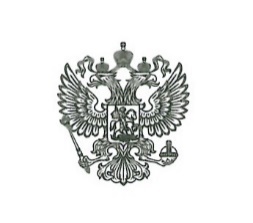   Прокуратура Республики Бурятия               ПРОКУРАТУРА            Хоринского  района     ул. Б. Санжиева, 16а, с. Хоринск, 671410,               тел/факс (8-30148) 22-6-71 Главе МО «Хоринский район»Цыремпилову Б.А.Штамп регистрации  [REGNUMSTAMP]Штамп регистрации  [REGNUMSTAMP]Штамп регистрации  [REGNUMSTAMP]старший советник юстицииН.А. Бельковэл.подпись